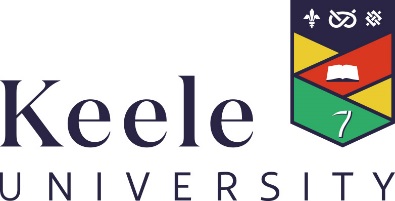 Formal Complaint FormThis form has been drafted to submit Formal Complaints to the Business Gateway Manager, as outlined in the University Complaints Procedure. It is assumed that in making a formal complaint you will first have taken your complaint through the informal stage – as close to the source of your problem and up to the Head of the relevant department. Please be aware that the University takes a strong view about complaints which it finds to be frivolous, vexatious or malicious.  1.  Description of your complaint 2.  The History of your Complaint at the Informal Stage3.  Additional documents4.  The remedy you seekPlease send your complaint to the Business Gateway ManagerIC2 Keele University Science ParkGateway Manager, SIH, 
Keele University, 
ST5 5AA
        Or e-mail: gateway@keele.ac.ukIf you submit your complaint in hard copy please sign here to verify that it is from you. Your signature……………………………………….……………..		Date …………………………………………Name of complainant (your name) Business Name(If applicable)Address for correspondenceContact telephone number Email address Date of complaint submission Please provide details of:1.  The background to your complaint, including stating the relevant facts and events involved chronologically, together with relevant dates; 2.  The issue(s) which you wish to be considered.If you have several issues, please list these and provide details of each separately.    Please provide details of how you have raised these concerns so far including:A description of the steps you have taken to resolve this matter informally, for example by raising it with the head of the relevant department, administrative section or college; Details and names of the people with whom you have raised this complaint informally and the outcome of the complaint at the informal stage;The reasons why you feel that your complaint remains unresolved.Please list any additional documents or other evidence you are submitting in support of your complaint.Please tell us what remedy you seek and why you believe this remedy is appropriate.